Познакомьтесь с рассуждениями современного российского философа и политолога об идеологии.Для более точного определения специфики и места идеологии в политическом сознании необходимо видеть ее отличие от другой формы теоретического обобщения в политике – политической науки. Общим для них служит то, что и идеология, и политическая наука являются систематизированными формами знания, в обеих большую роль играет способность их носителей к самооценке, рефлексии. Но в политической науке преобладает функция отражения, она основывается прежде всего на фактах; в идеологии преобладает функция ориентации, превалирует ценностный аспект, она выражает прежде всего интересы.В любом политическом документе содержатся принципы и термины идеологического порядка, которые не поддаются эмпирической проверке и логическому обоснованию, как этого требует обращение с элементами научного знания: «общее благосостояние», «права человека», «совместный идеал свободы, равенства и братства», «социальное государство», «равенство возможностей».В мировой политологии существуют… весьма критичные суждения об идеологии, вызываемые отсутствием в ней четкой границы между верифицируемым (подтверждаемым опытным путем. – Ред.) и неверифицируемым знанием, между знанием и отношением, истинами и ценностями, замутненностью идеологического сознания, присутствием человеческих интересов и предпочтений. Многими современными политологами идеология рассматривается как чисто ценностная форма сознания…Демидов А.И. Учение о политике: философские основания. – М., 2001. – Т. 23.– С. 205. Вопросы и задания к источнику: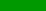 1) Что общего в политической науке и идеологии? 2) В чем состоит отличие идеологии от политической науки? 3) Какие компоненты содержит в себе идеология? 4) Чем отличается знание от отношения? 5) Каково соотношение в идеологии истин и ценностей? 6) На примере любой современной идеологии покажите наличие в ней этих компонентов. 7) Что делает идеологию необходимым элементом политической жизни?Поработайте с источником